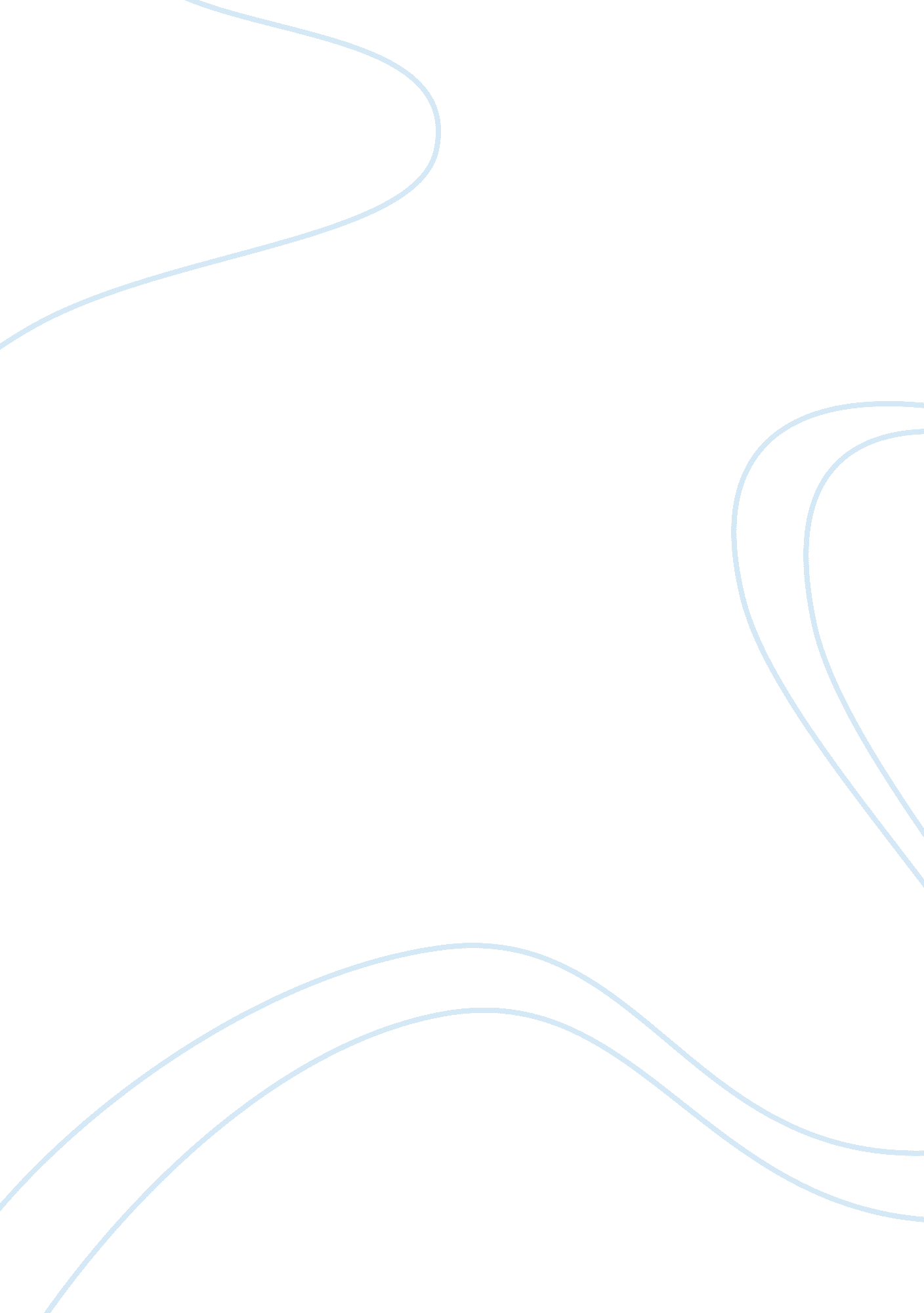 An examination of multiple sclerosis in women biology essayBusiness, Strategy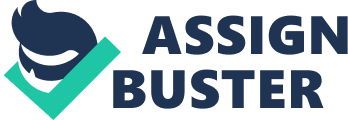 A 35 twelvemonth old female patient has been diagnosed with an acute aggravation of multiple induration ( MS ) . Womans make up 70 % of the MS population but this gender penchant remains unexplained. Therefore, this patient is of course more susceptible to acquiring MS as the patient is a female and falls into the 20-40 twelvemonth old age bracket. In Scotland, 1 in 500 people have MS with adult females about twice more likely than work forces to acquire the disease in general1, 2. Besides, approximately 1800 to 3400 people are freshly diagnosed with MS each twelvemonth in Wales and England which has accumulated to the present twenty-four hours sum of 52, 000 to 62, 000 people3. MS is a comparatively mild disease in most where the medulla sheath that covers each nervus fiber and the axons themselves in the cardinal nervous system ( CNS ) are easy lost. In MS, unfortunate patients might easy develop certain disablements. Harmonizing to the natural history informations, it takes about 14 old ages to make such a critical degree of disablement that about nil can be performed without anterior aid from the oncoming of the disease17. Myelin is important for urges to go rapidly along the spinal column and encephalon for responses to stimulations and besides environmental esthesiss to take topographic point suitably. The symptoms that MS exhibit depends on the place of the demyelination procedure along the CNS4. This is so as different countries of the CNS carry out different information of the organic structure. For illustration, a common early symptom called one-sided ocular neuritis, where there is a crisp hurting in the oculus during motions or haziness in observing colorss and others, is caused by demyelination and redness of the ocular nerves4. Ocular neuritis may assist in early diagnosing if the doctor can observe any history of impermanent sightlessness for a hebdomad or so, as this is really characteristic of MS1. Other common early symptoms include numbness, dual vision, paraparesis, monoparesis, with paresis intending a loss of motion, bladder control jobs, ataxy which is a lacking in musculus coordination or shudders. Common ongoing symptoms include those merely mentioned, vertigo which is a type of giddiness, increasing spasticity with spasticity intending the incidence of musculus cramps, depression, emotional lability, pace abnormalcies where the manner of walking becomes abnormalk, weariness, dysarthria, quadriparesis, irregularity, weariness, and pain6. Plaques are most often discovered in the countries environing the ventricles of the white affair in the cerebrum, the encephalon root, the cerebellum, the spinal cord and as antecedently discussed, the ocular nerves7. Acute episodes of neurological symptoms are thought to be secondary to an episode of demyelination which is caused by redness, and hence most interventions that affect the inflammatory procedure and immune system are used. Nowadays, there are three ways to handle MS, one being a disease modifying intervention which involves immunosuppressive agents such as Imuran, and cyclophosphamide, beta-interferons and others, while secondly affecting use of drugs to handle symptoms exhibited by MD patients such as depression, weariness and cramp and eventually corticoids to handle relapses6. These interventions on a holistic note are to accomplish a few important ends, which are to rush up recovery from the neurologic shortages due to the new country of inflammatory demyelination, to ease the badness of the onslaught and minimise perchance long enduring shortages whether physiological or mental7. Our patient came in with an acute aggravation of the disease, which is defined as “ episodes of neurological disfunction that occur spontaneously and are non on the footing of an alternate etiology ” . Although we do non cognize if it is a backsliding or it is the first clip an aggravation is happening, we should handle it with indistinguishable intervention steps8. The lone drugs that can be used for an acute aggravation are corticoids ( CS ) which should be started instantly with an option to inculcate 500mg-1g methylprednisolone intravenously daily for between 3 and 5 yearss or to give a high-dose unwritten methylprednisolone of 500 mg-2 g strength daily for between 3 and 5 yearss also8. These interventions suggested by the National Institute for Health and Clinical Excellence ( NICE ) will cut down the possible backslidings that might happen but the forecast will stay unchanged1. CS work by efficaciously potentiating the suppression and suppression of redness which is the organic structure ‘ s response to pathogens and other immunological factors. Because of their anti-inflammatory and immunomodulating features, these agents have been in the frontline to handle MS6. CS has reasonably much replaced adrenocorticotropine endocrine ( ACTH ) as 1st line intervention since it was introduce in 1970. This is because ACTH is theoretically supposed to rush recovery from an aggravation by exciting the production of endogenous glucocorticosteroids ( GCS ) which will so stamp down neuroinflammatory activities but this stimulation is extremely variable and inconsistent9. High IV doses of CS for a short term has been proven by many well-regarded clinical surveies to supply diagnostic alleviation, better motor map and promote faster recovery of clinical attacks5. This was apparent in a meta analysis conducted in 2000, where the recovery of patients that had an acute episode based on the Expanded Disability Status Scale mark ( EDSS ) showed that the recovery rate of the patients who were on the high dose regimen of over 500mg twenty-four hours proved to be statistically significantly higher than patients on the low dosage 48mg maximal day-to-day regimen10. However, long term use of corticoid may non be good in commanding farther backslidings as inflammatory agents such as Interleukin-10 ( 1L-10 ) and Chemokine Ligand 12 are merely reduced during short-run interventions and are non affected in the long term11. IL-12 may non even be influenced by steroid treatment11. This is farther supported by one systematic reappraisal which included four placebo controlled Randomized Clinical Tests ( RCT ) comparing the effects of ACTH, Pediapred and methylprednisolone given for 9-18 months, one Controlled Clinical Trial and six RCTs which concluded that there were no important consequence on long-run functional betterments or on backsliding occurrence12. However, there were legion side effects normally associated with CS intervention reported such as herpes simplex, herpes shingles, terrible pedal hydrops, acute anxiousness and terrible depression reported12. Two RCTs conducted in a infirmary compared the efficaciousness of unwritten and IV methylprednisolone and it showed important consequences in they both are every bit good12. Both routes cost approximately the same over a 5 twenty-four hours period that is needed to handle MS aggravation at about 50 lbs and is the most cost-efficient available currently18. Other drugs which are given for MS are mostly for rehabilitation after an acute episode. There are no good, safe preventative interventions with those with primary progressive MS1. Immunosuppressive agents are one such an illustration in MS interventions and the most widely used drug presently is an anti-proliferative agent, Azathioprine ( AZA ) 13. Its high use is likely due to it bing about 10 pounds/week/patient which is much cheaper than other immunomodulators such as interferons instead than its efficaciousness profile1. AZAA is a purine parallel that is metabolized quickly to the cytotoxic and immunosuppressant derived functions 6-mercaptopurine and thioinosine acid, the latter viing with DNA nucleotides14. AZA has been included in merely a few clinical tests as it has lost its patent protection and hence has no resource to fund expensive and high quality clinical trials14. Its use is surely controversial as it causes frequent side-effects and therefore is by and large regarded as a 2nd-line drug13. Most of the clinical tests showed AZA has no important good consequence to MS patients even though one RCT did province that MRI scans of the encephalon showed smaller lesions after long term treatment12. However, the patients involved in that test did non demo any diagnostic betterments and this perchance might demo us that that there is merely a weak nexus between MS and encephalon lesions. There is one really good systematic reappraisal of a meta-analysis which did turn out there was a important beneficiary consequence on MS symptoms15. A survey done on 739 MS patients with AZA which was published in The Lancet showed there were little but significantly more freedom from backslidings over a three twelvemonth span16. Side-effects are largely dose related and can be perchance be avoided with proper accessory drug prescribing15. However, a reappraisal found that one in 10 patients will endure from unbearable emesis and conformity can be a serious problem12. Interferon Beta ( IB ) is licensed to utilize in backsliding, remitting MS nevertheless is non recommended by the NHS in England and Wales18. IB is available as its 1a and 1b variant signifier in the market18. It is besides awfully expensive and costs about 200 lbs per hebdomad to handle a patient1. Interferon Alpha will non be discussed here as out of the seven RCTs of all time done on IA, none reported good effects on MS symptoms and merely reported inauspicious side-effects12. IB is an endogenous natural cytokine that acts through high affinity cell-surface receptors to call up written text factors that modify cistron look. The proteins coded by these IFN beta-regulated cistrons exhibit anti-viral, anti-proliferative, and anti-inflammatory actions19. It is besides possible that the efficaciousness of IFN beta merchandises is mediated by multiple mechanisms that regulate assorted constituents of the inflammatory procedure in MS19. A paper published on The Lancet, found that out of the 350 MS patients given IB-1a in a Randomized double-blind placebo-controlled survey, statistically significantly more of them had reduced figure of active lesions, delayed patterned advance in disablement and relapse-free periods compared to the 150 MS patient who were on placebo20. Since MS is a T cell-mediated inflammatory demyelinating disease, it theoretically should makes perfect sense that an IB is administered as it significantly reduces T-cell degrees in the organic structure, which so inhibits activation of macrophages that inflame the CNS21. However, even though all the findings above does once and for all demo that IB does forestall backsliding to a significantly good extent, but if the cost factor has to be taken into history, for illustration, if the cost for the possible hospitalization due to a backsliding is to be compared to a patient ‘ s medicine cost for a twelvemonth, the extortionate cost needed for a little addition in the quality of life of a patient, which a inexpensive drug such as AZA can quite easy provide, does non do this signifier of intervention really feasible22. IB should non be used in patients with terrible depressive unwellness and those have suicidal ideation18. Patients with liver diseases should particularly forbear from utilizing this drug18. Even if a patient has a healthy liver, liver map trials are to be conducted in order to supervise for possible hepatic injuries18. Glatiramer ethanoate ( GA ) consists of 4 aminic acids miming the medulla basic protein which inhibits T-cell response to several natural medulla antigens23. Thus it is another immunomodulating drug like IB. The advantage with GA is that beyond its anti-inflammatory actions, it is besides a neuroprotective agent. This is because GA-specific T-cells obtained from MS patients could show and secret the neurotrophic factor Brain Derived Neurotrophic Factors ( BDNF ) which promotes tissue fix in the CNS. It is licensed for use in ambulatory patients with relapse-remitting MS but this is non recommended by the NHS in England and Wales18. There is a rigorous scope of diagnostic guidelines which have to be followed by a specializer in order to originate a patient on GA12. For illustration, the patient must be able to walk 100 meters or more without aid and besides should hold had at least two clinically important backslidings in the past two years12. When MRIs are conducted on MS patients, it was found that GA significantly reduces the figure of T1 black holes which are countries of hydrops or axonal loss caused by MS24. Besides, GA-treated patients have been observed to exhibit lower encephalon wasting than patients treated with placebo which could perchance intend a better forecast of the debilitating disease24. A few Multicentre Clinical Trials of GA conducted on 405 patients revealed that in a 2 twelvemonth long intervention period, backsliding and patterned advance rates were significantly reduced by about 30 % 15. GA can do side-effects such as palpitation, flushing, thorax hurting, tachycardia and dyspnea which might happen instantly after administration18. A recent publication has casted uncertainties on the cost-effectiveness of IB and GA and the current risk-sharing scheme. 12 The sum of money spent by the NHS on disease-modifying therapies, including non merely the drugs themselves but all the excess resources needed to run the strategy is big. Furthermore, this strategy merely affects about 15 % of people with MS and many of those finally discontinue IB due to unbearable side effects12. Other 2nd-line drugs used to rehabilitate the patient and modify the disease are Alemtuzumab and Mitoxantrone but there are immense safety issues in its use and there no high quality clinical tests to endorse its use in MS other than possibly a possible use in secondary progressive MS1. Thus we will travel further into drugs that can be prescribed to relieve MS symptoms which can assist patients to populate good. Given the big figure of damages that may originate secondary to multiple induration, the big assortment of contexts that will use to people with MS, and hence the about infinite figure of peculiar state of affairss, each being alone, it is presently really hard to be certain that the right drug to be given to a patient is administered, particularly since there are no such guidelines available partially due to the complexness of MS symptoms12. Baclofen, Valium, dantrolene, Neurontin and tizanidine are licensed for usage in the relief of chronic musculus cramp associated with MS18. If spasticity or cramps are present, so simple causative or worsening factors such as hurting and infection should be sought and treated. Spasms may make hurting, interfere with mobility and activities of day-to-day life, alter position, interfere with slumber, lead to joint contractures and increase the hazard for skin breakdown26. Out of the five, baclofen, Neurontin and dantrolene are particularly recommended in MS intervention as they are the best researched upon drugs with significantly good results18, 26. Presently, if spasm is diagnosed in MS patients, so Neurontin or baclofen should ideally be started upon if the aggravating factors ca n’t be instantly spotted12. Gabapentin was designed to physically resemble gama-aminobutyric acid ( GABA ) neurotransmitter and hopefully work in that tract but its true mechanism of action is unknown27. A test showed that at a dosage of 400mg orally three times a twenty-four hours, Neurontin may be of value of being a significantly effectual anti-spasmodic26. Gabapentin seldom has any side effects26. Baclofen inhibits transmittal at spinal degree and besides depresses the CNS doing it a powerful skeletal musculus relaxant18. Three tests showed statistically important decrease in the figure and strength of musculus cramps after they were put on Baclofen28-30. Baclofen besides is less ataractic than Valium and tizanidine18. However, 25-30 % of patients on Baclofen will non hold satisfactory alleviation from cramps and other picks of drugs should be considered here26. Dantrolene specifically acts upon the skeletal musculus and therefore produces lesser cardinal adverse effects which make it the drug of pick right after the two above have proven non to work12, 18. Based on all the tests Dantrolene was put through, as per its mechanism of action, it is a really safe drug with really small side-effects but unluckily besides with a really undistinguished effectivity on cut downing spasms12. All these anti-spasmodic drugs should be carefully titrated so as to non do any more side-effects than the patient is already enduring from18. These drugs are besides reasonably inexpensive and therefore the drug that best works for a patient should be prescribed possibly life-long so as to better his/her quality of life18. For my patient, I would get down her on a CS intervention to instantly convey her aggravation down. She would be given a high-dose unwritten methylprednisolone of 500 mg-2 g strength daily for between 3 and 5 yearss as it normally takes that long to handle an acute MS aggravation. The unwritten dosage is chosen merely because I do non desire to emphasize up the patient even more than she already is. If she ca n’t get down the pills, merely so would 500mg-1g methylprednisolone be infused intravenously. To rehabilitate the patient after the backsliding has been cured, AZA should be prescribed as IB is merely excessively expensive and GA is non recommended by the NHS18. As AZA is highly irritant by the IV path, an unwritten dosage of 1-3mg/kg a twenty-four hours should be started ideally titrating from lowest possible dosage as this drug cause purging really often7. Initially anti-emetics should non be prescribed so as to find the optimal lowest dosage to exercise good anti-inflammatory which could in turn prevent a relapse12. Once the dosage is found, an anti-emetic such as 20mg Domperidone up to 4 times a twenty-four hours if needed should be prescribed18. Last, an anti-spasmodic should be prescribed if patient complains of painful and frequent cramps. Gabapentin 400mg orally three times a twenty-four hours or an initial low dosage of Baclofen 5mg three times a twenty-four hours up to a soap of 100 milligrams should be considered12. Side effects for Baclofen particularly should be monitored if a high addition in dosage is needed to command spasms29, 18. The pharmacological and clinical groundss are as antecedently discussed above. 